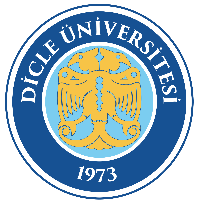 LİSANSÜSTÜ SEMİNER DERSİ DEĞERLENDİRMEİŞ AKIŞIDoküman Kodu: FBE-İA-83LİSANSÜSTÜ SEMİNER DERSİ DEĞERLENDİRMEİŞ AKIŞIYürürlük Tarihi: 17.10.2022LİSANSÜSTÜ SEMİNER DERSİ DEĞERLENDİRMEİŞ AKIŞIRevizyon Tarihi/No: 00